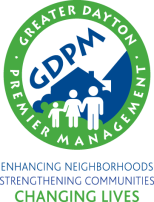 Date45Dear Valued Tenant:     In our efforts to maximize our housing subsidy for all families housed here at Greater Dayton Premier Management.  We are required by HUD to establish a families continued occupancy based on HUD’s requirement that any family may only receive one type of housing subsidy at one given time.     Based on the current multi subsidy report , it has been reported that you  or a family member may be receving a multi subsidy. It is imperative that you contact the site office to schedule an appointment to review the multi subsidy report and submit any documention that pertains to you or your family members prior residency with the HUD subsidized unit listed on the report.    If you have any questions please contact me at 937- for clarificaiton regarding this matter.Sincerely, 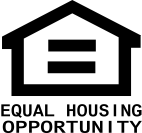 